INDICAÇÃO Nº    /2020Ementa: Recapeamento da Rua Armando Pedro, Colina dos Pinheiros.Exma. Senhora Presidente.Justificativa:Tendo em vista a precária situação do asfalto na Rua Armando Pedro, no bairro Colina dos Pinheiros, em que a operação tapa buraco já não se faz eficaz, a Vereadora Mônica Morandi requer nos termos do art. 127 do regimento interno, que seja encaminhada ao Exmo. Prefeito Municipal a seguinte indicação:	Recapeamento da Rua Armando Pedro, bem como poda das árvores que causam menos iluminação e avançam para a rua, causando insegurança aos moradores.  Valinhos, 04 de junho de 2020.				________________________					Mônica Morandi					    VereadoraFotos anexas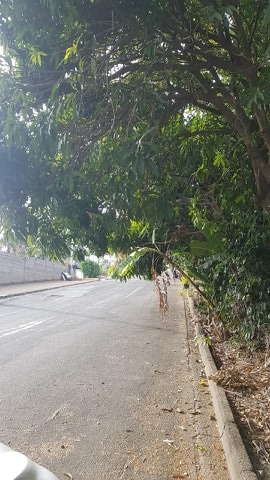 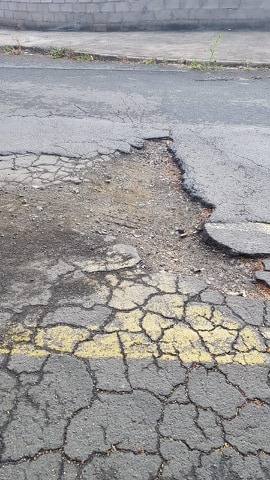 